Geography Focus- Our Wonderful World.Enquiry Question: What are the wonders of our world?Year 2 – The Day the Crayons Quit.The Curriculum – Threshold ConceptsGeography:• Name, locate and identify characteristics of the seven continents and oceans. • Use world maps, atlases and globes. • Understand geographical similarities and differences when studying both human and physical geography. • Identify the locations of hot and cold areas around the world. • Use basic vocabulary to refer to physical and human features. • Develop knowledge about the world.ScienceAnimals including Humans.. Notice that animals, including humans, have offspring which grow into adults. • Find out about and describe the basic needs of animals, including humans, for survival (water, food and air). • Describe the importance for humans of exercise, eating the right amounts of different types of food, and hygiene.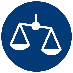 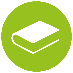 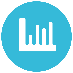 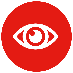 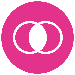 English focus test: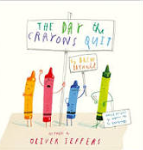 Extended writing outcomes:To produce a persuasive letter addressed to the children in a year 2 classroom from the perspective of a piece of stationary that the children do not use/treat with respect.Link Reading: 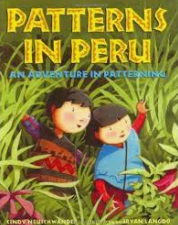 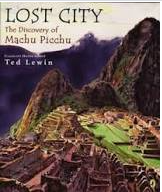 P.E: Striver- Tag RugbyI.C.T: Taking and using photos.RE: Religion: JudaismTheme- The Covenant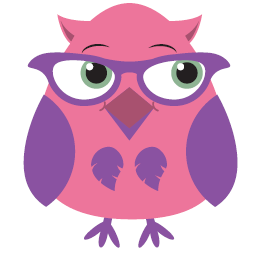 Key Question: How special is the relationship Jews have with God?PSHE: Jigsaw: Relationships.Music: Music Express. Weather and Pattern.MFL: Language Angels. Las Estaciones (The Seasons)Geography:• Name, locate and identify characteristics of the seven continents and oceans. • Use world maps, atlases and globes. • Understand geographical similarities and differences when studying both human and physical geography. • Identify the locations of hot and cold areas around the world. • Use basic vocabulary to refer to physical and human features. • Develop knowledge about the world.ScienceAnimals including Humans.. Notice that animals, including humans, have offspring which grow into adults. • Find out about and describe the basic needs of animals, including humans, for survival (water, food and air). • Describe the importance for humans of exercise, eating the right amounts of different types of food, and hygiene.English focus test:Extended writing outcomes:To produce a persuasive letter addressed to the children in a year 2 classroom from the perspective of a piece of stationary that the children do not use/treat with respect.Link Reading: The Curriculum: Access ArtPathway- Stick Transformation ProjectIn this pathway children are enabled to use their imagination and transform a familiar object (a stick) into new forms.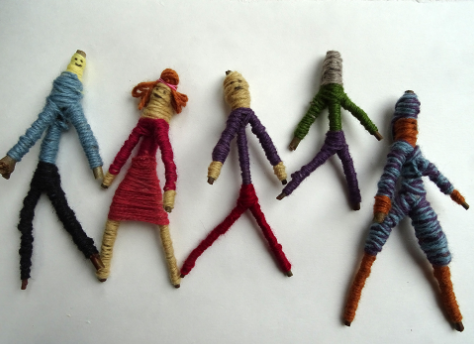 DT: Textiles. Templates and Joining Techniques.